FAQ - Veelgestelde vragenWat is toegankelijkheid?Toegankelijkheid staat voor alle gepaste maatregelen om – met het oog op gelijke kansen – personen met beperkte mobiliteit toegang te bieden tot fysieke ruimten, vervoersmiddelen, informatie en communicatiemiddelen, inclusief informatie- en communicatietechnologie, en andere voorzieningen en diensten voor het publiek, zowel in steden als in landelijke gebieden.Wat is toegankelijk toerisme?Dankzij toegankelijk toerisme kunnen bezoekers, ongeacht hun capaciteiten, ten volle profiteren van de door bestemmingen geboden toeristische ervaring.Of zoals Lillian Muller, de voormalige voorzitster van het European Network for Accessible Tourism (ENAT), het bijna tien jaar geleden verwoordde:“Oudere mensen die nog altijd willen en kunnen reizen, zullen binnenkort 25 % van de Europese bevolking uitmaken. Als je daarbij de 50 miljoen personen met een handicap in Europa telt die op vakantie willen vertrekken met hun familie en vrienden, moeten we vaststellen dat maar liefst 130 miljoen mensen – in Europa alleen al – van een betere toegang tot reizen en toeristische diensten zouden kunnen profiteren"Voor wie is toegankelijk toerisme bestemd?De omgeving en de diensten moeten zo veel mogelijk aangepast zijn, voor meer inclusie van personen met beperkte mobiliteit. Daarbij horen uiteraard personen met een handicap (mentaal, zintuiglijk, motorisch ...), maar ook senioren, gezinnen met jonge kinderen, zwangere vrouwen, ouders met een kinderwagen, mensen met een gipsverband ... en nog vele anderen.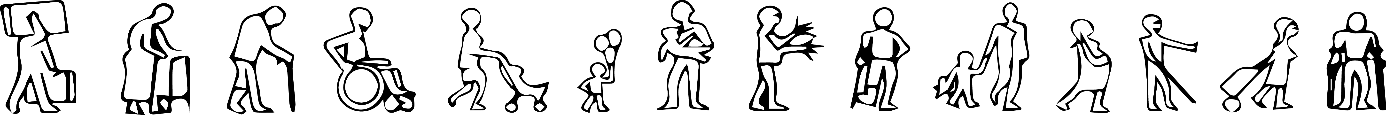 In 2004 al vermeldde het rapport Economic Impulses of Accessible Tourism for All dit: “Een toegankelijke omgeving is voor 10 % van de bevolking van cruciaal belang, voor 30 tot 40 % van de mensen een noodzaak en voor iedereen aangenaam."Wat zijn de voordelen van toegankelijk toerisme?Ongeacht het aantal personen met specifieke behoeften, zouden onthaalprofessionals rekening moeten houden met al hun bezoekers bij de keuze van een bestemming, verblijf of bezoek.Zodra een bestemming toegankelijk is, staat ze open voor een groeiend marktsegment. Getuigenis van een persoon met beperkte mobiliteit: "Enkele jaren geleden werd ik uitgenodigd voor een huwelijksfeest. Omdat familie en vrienden van ver moesten komen, besloten de trouwers een hotel te reserveren voor hun gasten. Aangezien ik me met een rolstoel verplaats, had het koppel een toegankelijk hotel geboekt, dat zo een honderdtal personen voor één nacht mocht verwelkomen! Als dat niet was gebeurd, had een concurrent iedereen wel opgevangen." - Nino, Rome.Wat is de keten van het toegankelijk toerisme?Een keten is maar zo sterk als de zwakste schakel. We vergelijken hier het toeristische aanbod met een keten die uit verschillende schakels bestaat: de aankomst, de verblijfplaats, horeca, commerciële ruimtes, vervoersmiddelen, toeristische attracties ... Als slechts één van die elementen niet toegankelijk is, wordt het hele verblijf van een persoon met beperkte mobiliteit daardoor beïnvloed. Volgens de Wereldbank (2011) lijdt 15 % van de bevolking aan een handicap. Dat is bijna een op de zeven personen! 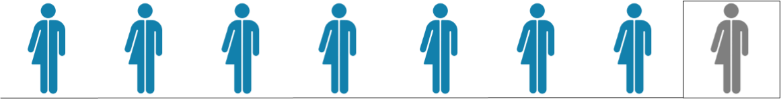 Bij gebrek aan een volledig toegankelijke onthaalketen of zelfs informatie of toeristische promotie erover, wordt niet alleen een op de zeven personen uitgesloten, maar lopen bestemmingen ook een groeiend marktsegment mis.Wat zijn de doelstellingen van het tweede Internationale Congres over Toegankelijk Toerisme – Destinations for All?Het tweede Internationale Congres over Toegankelijk Toerisme – Destinations for All 2018 wil bijdragen tot de concrete toepassing van de aanbevelingen van de Wereldgezondheidsorganisatie (WHO) met betrekking tot toegankelijk toerisme voor iedereen.We merken ook op dat de nieuwe doelstellingen voor duurzame ontwikkelingen die in september 2015 door de VN werden aangenomen, de toegankelijkheid voor en inclusie van personen met een handicap als een basisprincipe voor duurzame ontwikkeling beschouwen.Tijdens het congres zullen de verwezenlijkingen sinds de eerste editie in 2014 belicht worden, willen we streven naar de internationale standaardisering van toegankelijkheid, en de beschikbaarheid van informatie, praktijken en diensten voor personen met specifieke behoeften.Welke thema's komen op het congres aan bod?Lijst van onderwerpen en thema's: Tijdens het congres worden een twintigtal evenwichtige sessies georganiseerd rond onze vijf basisthema's: bestemmingsmanagement, ontvangst en veiligheid, accommodatie, transport en mobiliteit, en vrijetijdsproducten en -activiteiten.De lijst met onderwerpen is online beschikbaar:https://www.destinationsforall2018.eu/nl/nieuws/unveiling-sessions-themes-and-topics/Voorlopig programma van het congres (in 3 talen): Het programma is online beschikbaar in 3 talen (Nederlands, Frans, Engels). De onderwerpen, de beschrijving van de sessies en de sprekers zijn beschikbaar op deze link en worden geregeld geüpdatet:https://www.destinationsforall2018.eu/nl/programma/het-programma-in-een-oogopslag/ Het Tweede Internationale Congres over Toegankelijk Toerisme - Destinations for All:op 1 en 2 oktober 2018 in Brussel Congrescentrum The Egg https://www.destinationsforall2018.eu/Over het CAWaBSinds 2006 brengt het Collectif Accessibilité Wallonie-Bruxelles een twintigtal verenigingen met vertegenwoordigers van personen met beperkte mobiliteit en toegankelijkheidsexperts samen. Het CAWaB stelt zich tot doel de toegankelijkheid te bevorderen en promoten voor iedereen, gesterkt door het VN-Verdrag inzake de Rechten van Personen met een Handicap. http://www.cawab.be/ 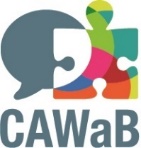 Over KéroulDe vzw Kéroul zet zich in voor personen met een fysieke beperking en wil een grotere toegankelijkheid van de toeristische en culturele sector in de hand werken. Kéroul werd in 1979 opgericht in Montreal en treedt op als aanspreekpunt inzake toegankelijk toerisme voor het ministerie van Toerisme van Quebec. http://www.keroul.qc.ca/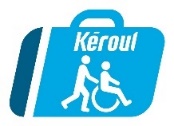 Perscontact CAWaB - Mathieu Angelo, directeur, ma@cawab.be, +32 493 88 83 89 